Career Technical Education Incentive Grant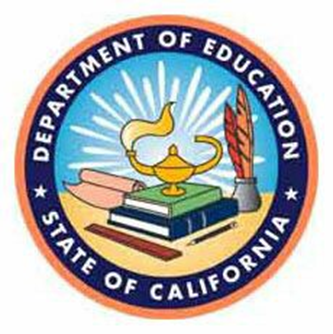 California Department of EducationRequest for Applications 2021–22 Round B
Administered by theCalifornia Department of EducationCareer and College Transition DivisionCareer Technical Education Leadership Office1430 N Street, Suite 4202Sacramento, CA 95814–5901 February 2022Table of ContentsAttachmentsAttachment I: High-Quality Career Technical Education Program Evaluation & Plan: https://www.cde.ca.gov/fg/fo/r17/documents/cteig21-22attach1.pdfAttachment II: Career Technical Education Incentive Grant Fiscal Year 2021–22 Budget Narrative Worksheet: http://www.cde.ca.gov/fg/fo/r17/documents/cteig21-22attach2.xlsx Attachment III: 2021–22 Career Technical Education Incentive Grant Three-year Budget:  https://www.cde.ca.gov/fg/fo/r17/documents/cteig21-22attach3.pdf Career Technical Education Incentive Grant
Request for Applications 2021–22 Round BChapter 1: General InformationI. IntroductionCalifornia Education Code (EC) Section 53070 (a) states that the California Career Technical Education Incentive Grant (CTEIG) program is established as a state education, economic, and workforce development initiative with the goal of providing pupils in kindergarten and grades 1 to 12, inclusive, with the knowledge and skills necessary to transition to employment and postsecondary education. The purpose of this competitive program is to encourage, maintain, and strengthen the delivery of high-quality career technical education (CTE) programs.After processing the 2021–22 CTEIG applications (Round A), $61,961,903 dollars out of the initial $300 million appropriated for the CTEIG in Fiscal Year (FY) 2021–22 remained unallocated, necessitating an additional (Round B) round of applications to exhaust the outstanding funds. Applications for Round B will be restricted to those who did not receive funding during Round A. Those applicants who applied during Round A and did not receive funding are eligible to apply for Round B.II. Grant Timeline and Funding DistributionGrant applications must be received by the California Department of Education (CDE) by Friday, February 25, 2022, at 5:00 p.m. Recommendations for grant award amounts will be presented to the State Board of Education (SBE) during the May 2022 board meeting for its consideration and approval.Following approval from the SBE, Grant Award Notifications (GANs) will be sent to the local educational agencies (LEAs) which were awarded grant funds.The 2021–22 Round B application will cover the grant period beginning July 1, 2021, and ending December 31, 2023.Per EC Section 53070 the total amount appropriated for the program in the state budget is $150,000,000 (pending state budget approval), and is designated as follows, unless otherwise determined by the State Superintendent of Public Instruction (SSPI) in collaboration with the Executive Director of the SBE:For applicants with average daily attendance (ADA) in grades seven through twelve (7–12) of less than or equal to 140, 4 percent is designated = $2,478,476 millionFor applicants with ADA in grades 7–12 of more than 140 and less than or equal to 550, 8 percent is designated = $4,956,952For applicants with ADA in grades 7–12 of more than 550, 88 percent is designated = $54,526,475The ADA determination is based on the second principal reporting period (2019–20) for grades 7–12 in accordance with Senate Bill 117 which considers COVID-19. The sum of the ADA for each of the constituent entities will be used for applicants applying as part of a consortium.III. Matching Funds RequirementFor any funding received from this program, EC Section 53071(a)(1)(D)(i) requires a local match from Fiscal Year (FY) 2021–22 of $2 for every $1 received from this program.Per EC Section 53071(a)(1)(D)(ii), an applicant will need to demonstrate a proportional dollar-for-dollar match that shall be encumbered in the fiscal year (FY) for which an applicant is applying to receive a grant under the program.By submitting a CTEIG application, you are attesting to the ability to encumber match dollars in the FY 2021–22.
The local match may include funding from:School district or charter school Local Control Funding Formula (LCFF) apportionments pursuant to EC Section 42238.02Strengthening Career and Technical Education for the 21st Century Act (Perkins V)California Partnership AcademiesAgricultural CTE Incentive GrantAny other allowable source (including community and/or business partnerships) not excepted belowThe local match may not include funding from:K–12 component of the Strong Workforce Program (SWP) established pursuant to EC Section 88827CTE Facilities Program pursuant to EC Section 17078.72Past CTEIG awarded amountsPer EC Section 53071 (a)(5), an applicant’s matching funds shall be used to support the program or programs for which the applicant was awarded a grant.IV. Allowable and Non-Allowable ExpendituresAllowable Activities and Costs - Funds provided under the CTEIG may be used for, but are not limited to, the following:Purchase and/or develop evidence-based, standards-based curriculum and instructional materials that focus on career technical pathway courses through a collaborative effort with secondary, postsecondary, and industry. This could include the development of updated or new career technical pathway courses, articulated and dual credit courses, curriculum to support leadership and work-based learning (WBL), and/or the development of curriculum and activities that lead to industry-recognized certifications or credentials;CTE Professional Development to enhance teaching and learning;Training and planning meetings between district CTE Advisory Committee personnel, including counselors, parents, college faculty, and business leaders, to support program sustainability and build local and regional awareness on the benefits of having such programs;Purchase of CTE equipment and materials needed to maintain industry standards;Transportation and other expenses that enable CTE leadership and WBL activities, including after-school, extended day, and out-of-school opportunities;Food and refreshments for CTE conference travel, student field trips and special events, and working CTE Advisory Committee and partnership meetings;Pupil support services;Facility repair for use of CTE program specific course equipment for industry skills attainment; andPurchase or rent vehicles exclusively for CTE use and available for use by all CTE programs. Capital outlay requests for vehicle purchases must be submitted to the regional CDE Consultant for review and approval.Non-allowable Activities and Costs - Funds provided under the CTEIG may not be used to:Supplant existing funding or efforts, including costs otherwise necessary to operate a school or program without this grant.Acquire or utilize CTE equipment for administrative or personal use.Purchase furniture that would already furnish a regular classroom (e.g., bookcases, chairs, desks, file cabinets, tables).Purchase or remodel facilities unless directly related to CTE pathways, instruction, or services for students with disabilities for accessibility. Facility projects must be completed within the grant term.Travel outside of the United States or to banned states, as specified by state travel rules. Note: State law restricts the use of state general funds to pay for travel costs to states that have laws that discriminate based on sexual orientation, gender identity, and gender expression.Pay for student internships.Final allowable and non-allowable expenditures will be approved during the SBE meeting in May 2022, and can be found in the CTEIG SBE item. It is the responsibility of the grantee to ensure that all expenditures are allowable as the grantee will be billed back for any non-allowable expenditures.V. Future CTEIG Funding	The CTEIG program will have an annual application process.Failure to make progress in meeting the planned activities and expenditures outlined in this application will result in a recommendation to the SBE that the grantee not receive funding in the next grant cycle and/or the requirement that the grantee remit a portion of or the entire amount of grant funds awarded.VI. Applicant EligibilityAll Grant Applicants: Per EC Section 53072, a grant recipient may consist of one or more, or any combination, of the following:School DistrictsCounty Offices of Education (COEs)Direct funded charter schools with an active charter numberRegional Occupational Centers and Programs (ROCPs) operated by a joint-powers agency (JPA) or a COEPursuant to EC sections 53073(a) and 53071(c)(11)(A)(B), previous CTEIG grantees (2017–18 through 2019–20) who did not submit an expenditure report for CTEIG funds due on January 31, 2021, and/or who did not report CTE Completer data by March 26, 2021, are ineligible to apply.Applications for Round B will be restricted to those who did not receive funding during Round A. VII. Memorandum of UnderstandingApplicants who wish to apply as a CTEIG consortium must complete a Memorandum of Understanding (MOU) establishing the partnership(s) for the grant term.The MOU with original or electronic signatures of all participating members must be submitted to the CDE Career and College Transition Division (CCTD), prior to issuance of the GAN. GANs will not be sent until the MOU with original or electronic signatures is on file at the CDE.VIII. Program and Administrative RequirementsThe signed CTEIG application is a commitment to comply with the assurances, certifications, terms, and conditions associated with the grant. In addition to the CTEIG 2021–22 Grant Assurances and Conditions (see Appendix A), applicants should download all of the general assurances and certifications from the CDE website as shown below. The documents must be reviewed and kept on file by the LEA.CDE General Assurances (CDE-100A)https://www.cde.ca.gov/fg/fo/fm/generalassurances2020.aspDrug–Free Workplace Certification (CDE-100DF)https://www.cde.ca.gov/fg/fo/fm/drug.asp [Link Removed - No Longer Valid]U.S. Department of Education Debarment and Suspension (ED 80-0014)	https://www.cde.ca.gov/fg/fo/fm/debar.asp [Link Removed - No Longer Valid]U.S. Department of Education Lobbying (ED80-0013)	https://www.cde.ca.gov/fg/fo/fm/lobby.asp [Link Removed - No Longer Valid]IX. Reporting RequirementsExpenditure ReportsGrantees are required to complete and submit an expenditure report describing how they spent the CTEIG and matching funds. Grantees must provide evidence of attainment or detailed explanations for not meeting the expenditures. Grantees will report by object code showing CTEIG expenditures, matching funds, and the source of the match.All CTEIG and matching funds expenditures must be coded with the goal code of 3800 (CTE) or 6000 (ROCP). LEAs using bond funds as a match must provide information related to those expenditures for CTE construction projects.Charter schools will be provided specific information on reporting the match as they are not required to use the Standard Accounting Code Structure.The first reporting of the grant round is due January 31, 2023.Final reports must be submitted to the CDE by January 31, 2024.CTE Completer DataEC Section 53073 requires the CDE, in collaboration with the SBE, to use specified metrics to determine the eligibility of a grant applicant. FY 2019–20 CTE Completer Data was collected beginning January 2021 and was to be submitted during March 2021.Per EC Section 53071(c)(11)(B), grantees are annually required to generate and submit the following data points into the California Longitudinal Pupil Achievement Data System:The high school graduation rateThe number of pupils completing CTE courseworkThe number of pupils meeting academic and career-readiness standards as defined in the College/Career Indicator associated with the California School DashboardThe number of pupils obtaining an industry-recognized credential, certificate, license, or other measure of technical skill attainmentThe number of former pupils employed and the types of businesses in which they are employedThe number of former pupils enrolled in any of the following:A postsecondary educational institutionA state apprenticeship programA form of job training other than a state apprenticeship programIf all CTEIG Expenditure Report(s) and Completer data are not completed on time or if the grant conditions are not satisfactorily met, the grantee will be invoiced an amount, up to the entire amount of the grant award, which the grantee shall be responsible for paying.The submission of this CTE Completer data along with the January 2021 expenditure report for previous years of funding will be used to evaluate grant applications.Capital Outlay RequestsCapital Outlay is defined as any single item purchase of $5,000 or more. The purchase must meet all of the requirements:Directly relates to a CTE program approved for assistance in the LEA’s local planIntended to improve, enhance or expand the CTE programNecessary” and “reasonable” for proper and efficient administration of the CTE programsAdds to the district’s historical inventory system when receivedSpecific to the CTE program – as opposed to a general expense required to carry out the agency’s overall responsibilitiesThe capital outlay form and attached quote must be submitted to the CDE for approval prior to purchasing the item. The capital outlay form can be found on the CDE CTEIG webpage at https://www.cde.ca.gov/ci/ct/ig/documents/ctecapitaloutlayform02.pdf. X. Matching Fund Reporting RequirementsThe CDE will compile a report of each grantee’s financial activity associated with the accounting goal codes 3800 and 6000.Matching funds for the 2021–22 CTEIG award must be encumbered in the FY 2021–22.This data will be used to verify matching funds for all CTEIG funds spent.Failure to meet this matching requirement will result in one of the following:A reduction of future grant award by the amount of grant funding not appropriately matched in the previous funding round.ORAn invoice for remittance of grant funds and possible removal from eligibility status for a future grant.XI. Application Review ProcessThe CDE will carefully screen all applications received by the due date for compliance with all requirements stated in this Request for Applications (RFA). Only fully completed applications will be considered eligible for advancement to be read and scored. Readers from the CDE CCTD will read, review, and score each eligible application. Points will be awarded based on completeness and responsiveness of the application to each of the required application components. Applications that receive a score of 27 or higher will be considered for funding. Applications will be scored based on the following components:High-Quality CTE Program Evaluation & Plan (Attachment I)Budget Narrative Worksheet (Attachment II) including matching fundsCTE Three-Year Budget (Attachment III) for continued financial and administrative support of CTE programs2019–20 Local Control Accountability Plan with CTE inclusionThere is a total of 52 points possible for this RFA.The minimum application score to be eligible for funding is 27 points.The number of grant awards will be based on the number of eligible applications (minimum score of 27 points) and the amount of available funding.Each fully completed application will be reviewed and scored. Application scoring will begin immediately following the final filing date, with final approval by the SBE at the May 2022 SBE meeting.Positive Consideration FactorsPursuant to EC Section 53075, based on data collected by the CDE and information provided in the CTEIG application, the CDE and SBE will do the following when determining grant recipients:Give the greatest positive consideration to each of the following characteristics in an applicant:Serving unduplicated pupils, as defined in EC Section 42238.02. This positive consideration is determined in the allocation calculation based on the information that is pulled from the CDE database and results are in a per pupil dollar amount.Serving pupil subgroups that have higher than average dropout rates as identified by the Superintendent. This positive consideration is determined in the allocation calculation based on information that is pulled from the CDE Adjusted Cohort Graduation and Student Outcome Data database and results are in a per pupil dollar amount.Located in an area of the state with a high unemployment rate. This positive consideration is determined in the allocation calculation at the time allocations are calculated, the average state unemployment rate is pulled from the Economic Development Department (EDD). If an LEAs unemployment rate is higher than the state unemployment rate (based on county), then the LEA is awarded the positive consideration.
Offer an existing high-quality regional-based career technical education program as a joint powers’ agency or county office of education.Give positive consideration to programs to the extent grantees do any of the following:Successfully leverage one or both of the following:Existing structures, requirements, and resources of the federal Perkins V (Public Law 115-224), California Partnership Academies, or Agricultural CTE Incentive Grants.
Contributions from industry, labor, and philanthropic sources.
b)  Engage in regional collaboration with postsecondary educational institutions, including the Strong Workforce Program consortium operating in their respective geographic areas, or other local educational agencies to align career pathway instruction with postsecondary program requirements. This shall include, but not be limited to, pathway programs provided under an adopted California and Career Access Pathways partnership agreement pursuant to Section 76004.c)  Make significant investment in CTE infrastructure, equipment, and facilities. This positive consideration is determined in the allocation calculation based on LEA information that is entered into the PGMS, if expenditures are 25 percent or more.d)  Operate within rural school districts. This positive consideration is determined in the allocation calculation based on data pulled from the National Center for Education Statistics Rural Codes.XII. Minimum Eligibility StandardsPursuant to EC Section 53071(c), all recipients of the CTEIG funds are required to encourage, maintain, and strengthen high-quality CTE programs meeting all of the following minimum eligibility standards:Offers high quality curriculum and instruction aligned with the California Career Technical Education Model Curriculum Standards, including, but not limited to, providing a coherent sequence of career technical education courses that enable pupils to transition to postsecondary education programs that lead to a career pathway or attain employment or industry certification upon graduation from high school, including programs that integrate academic and career technical education and that offer the opportunity for participants to prepare for postsecondary enrollment and to earn postsecondary credits through Advanced Placement courses, International Baccalaureate courses, or by formal agreement with a postsecondary partner to provide dual enrollment opportunities.Provides pupils with quality career exploration, guidance, and a continuum of work-based learning opportunities aligned with academic coursework, which may include paid internships.Provides pupil support services, including counseling and leadership development, to address pupils’ social, emotional, career, and academic needs.Provides for system alignment, coherence, and articulation, including ongoing and structural regional or local partnerships with postsecondary educational institutions, documented through formal written agreements allowing for dual enrollment opportunities.Forms ongoing and meaningful industry and labor partnerships, evidenced by written agreements and through participation on advisory committees and collaboration with business and labor organizations to provide opportunities for pupils to gain access to preapprenticeships, internships, industry certifications, and work-based learning opportunities as well as opportunities for industry to provide input to the career technical education programs and curriculum.Provides opportunities for pupils to participate in after school, extended day, and out-of-school internships, competitions, leadership development opportunities, career and technical education student organizations, and other work-based learning opportunities.Reflects regional or local labor market demands, and focuses on current or emerging high-skill, high-wage, or high-demand occupations, and is informed by the regional plan of the local Strong Workforce Program consortium.Leads to an industry-recognized credential or certificate, or appropriate postsecondary education or training, employment, or a postsecondary degree.Is staffed by skilled teachers or faculty, and provides professional development opportunities for any teachers or faculty members supporting pupils in those programs.Provides opportunities for pupils who are individuals with exceptional needs to participate in all programs.Reports data to the Superintendent, no later than November 1 of each fiscal year, as a program participation requirement, to allow for an evaluation of the program.Each applicant will be required to complete the High-Quality CTE Program Evaluation & Plan (Attachment I) for their CTE programs which addresses the first 10 Minimum Eligibility Standards listed above. Each application must describe the overall CTE Program inclusive of all industry sectors and pathways offered. This should be a holistic review of the CTE programs offered by the LEA. Based on responses to the High-Quality CTE Program Evaluation & Plan, applicants will be required to submit the CTEIG FY 2021–22 Budget Narrative (Attachment II) aligning proposed expenditures to the High-Quality CTE Program Evaluation & Plan. The budget narrative should be detailed and explicit, demonstrating how the required match dollars and CTEIG funds will be allocated.Applicants will be required to provide the amount of funding that was spent on CTE programs, excluding CTEIG funds, in FY 2019–20, and a CTE Three-Year Budget for FYs 2021–22, 2022–23, and 2023–24 (Attachment III) for continued financial and administrative support of CTE programs that demonstrates the LEA’s financial commitment, excluding CTEIG funds, of no less than the amount expended in the previous year.XIII. AppealsApplicants who are determined to be ineligible for funding will receive a letter of notification (Ineligibility Notice) via email and United States Postal Service. In order to appeal an Ineligibility Notice, an LEA must submit a Letter of Appeal to the CCTD within 10 calendar days of the date of the Ineligibility Notice. The CDE will respond to the Letter of Appeal within 30 calendar days.Appeals are limited to the grounds that the CDE failed to correctly apply the RFA’s specified standards for reviewing the application; however, disagreement with an application reader’s professional judgment is not grounds for appeal and appeals based on such disagreement will be denied.In support of their appeal, the appellant’s Letter of Appeal must include a detailed and complete statement and explanation of their appeal, including the issue(s) in dispute, the legal authority or other basis for the appeal position, any facts supporting the appeal, and the remedy sought.The Letter of Appeal must have an original/electronic signature of the authorized agent or the designee. The Letter of Appeal should be emailed with the subject line CTEIG APPEAL to CTEincentive@cde.ca.gov.XIV. Grant Award and Payment ProceduresFollowing the SBE approval, all grantees awarded CTEIG funding will be sent a GAN from the CDE. The grant payments will be dispersed to the LEAs based on the following schedule for 2021–22 grant term:The CTEIG full allocation, less 10 percent disbursed after the CDE receives the signed GANThe 10 percent withheld will be disbursed upon review and approval of the final expenditure reportXV. Technical AssistanceAppendix B provides a listing of CDE Consultants and a link to the K–12 SWP Technical Assistance Providers and associated Workforce Pathway Coordinators who are available to provide the applicant with technical assistance in completing the application. Please note that many staff are working remotely due to COVID-19, so email may be the most direct way of seeking assistance.Chapter 2: Instructions for Submitting the 2021–22 CTEIG ApplicationAll interested applicants must complete the CTEIG Application Part I and Part II to be considered for 2021–22 funding.I. Completing the ApplicationApplicants must complete all sections of the application completely.Part I of the application must be completed using the PGMS.Part II of the application must be completed using Attachments I–III in this RFA.Both Part I and Part II of the application must be received by the due date of Friday, February 25, 2022, at 5:00 p.m., in order to be considered for funding.II. Application Process Part IThe CTEIG Application Part I is used to determine the allocation for each grant applicant. The applicant must enter this information in the CDE PGMS. PGMS will open on Wednesday, February 9, 2022. In order to be eligible for funding, Part I must be received by CDE by Friday, February 25, 2022, at 5:00 p.m.The PGMS times out without warning. It is strongly recommended the applicant save the application after completing each question.Below are all the steps needed to complete the CTEIG Application Part I:Step 1Copy and paste the address below into your web browser: https://www3.cde.ca.gov/pgms/logon.aspx  In the middle box on the screen, select on Apply to CTEIG (last bullet).Step 2 – LEA InformationLogin: Enter the LEA County-District-School (CDS) Code.Password: Enter the email address of the person completing the application. This information will be saved in the system as your future login username and password.If the LEA does not have a CDS code, the LEA is not eligible to apply for funding.Once the CDS code is entered, the following items below will self-populate based on the information currently on file with the CDE:Name: (LEA district name, COE, JPA, or Charter School name)Address: (Physical and mailing address required, if different)City: (Physical and mailing address required, if different)State: CAPostal Code: (Physical and mailing address required, if different)Phone Number: (Phone and extension of contact person applying for CTEIG funds)Fax Number: (District, COE, JPA, or Charter school)Email: (For contact person applying for CTEIG funds)Administrator Title: (District, COE, JPA, or Charter School)Please contact the CDE if the LEA contact information has changed or appears incorrect.Step 3 – CTEIG Coordinator InformationEnter in the CTEIG Coordinator or intended CTEIG Coordinator contact information:First Name:Last Name:Phone Number (including extension):Email:Step 4 – 2019–20 Reported Second Principal Apportionment (P-2) ADABased on the information provided above, your 2019–20 Reported P-2 ADA will appear in two forms:Actual ADA Number ReportedRemaining ADA NumberIf your ADA has been applied to a separate consortium application, the amount of your ADA that was attributed to the lead member’s consortium application will be deducted from your Actual ADA Number Reported, and the Remaining ADA Number will reflect the ADA you have remaining for your application.In this scenario, an ADA Contribution to Consortium table will appear displaying your ADA that has been attributed to the other consortium application(s), and you will be given the opportunity to delete the attributed ADA from the lead member’s consortium application(s). Once you have reviewed the ADA being attributed to the lead member’s consortium application(s), you will be required to certify the LEA(s) listed above are permitted to use your ADA as listed in the ADA Contribution to Consortium table.If your ADA has not been applied to a separate consortium, the ADA Contribution to Consortium table will not appear.Before you continue, please verify that your actual ADA number reported and remaining ADA numbers are correct.When an individual or lead member of a consortium has fully submitted and certified their application, any remaining ADA cannot be applied to another consortium application.Step 5 – Types of ApplicationsYou will be asked to determine the type of application you would like to submit. You can apply as a single applicant or as the lead member of a consortium.If you are the lead entity of a CTEIG consortium, enter the CDS codes of the LEAs in the partnership.If the partner LEA does not have a CDS code, it is not eligible to apply for funding.Use the “add member” button and entry box below: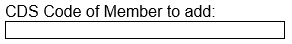 Select the “Add” button below this box to add members to your consortium list.For each partner LEA, enter the amount of ADA that will be contributed to the lead entity of the consortium. The applicant must use whole numbers only.The applicant will also be required to certify that the LEA(s) listed as part of the lead member application are participating partners, and that an MOU will be provided as proof of partnership.Step 6 – Industry Sector and PathwaySelect the industry sector(s) and pathway(s) that the LEA will be using their CTEIG allocation for.Select the yes radio button for each new pathway that is being started during this grant period and using CTEIG funds.Step 7 – MatchThe 2021–22 CTEIG application requires a local match of $2 for every $1 to be encumbered from FY 2021–22. The local match may include funding from:School district or charter school LCFF apportionments pursuant to EC Section 42238.02Perkins VCalifornia Partnership AcademiesAgricultural CTE Incentive GrantAny other sources from community and/or business partnershipsThe local match may not include funding from:K–12 component of the SWP established pursuant to EC Section 88827CTE Facilities Program pursuant to EC Section 17078.72Past CTEIG awarded amountsMatching funds can be calculated from the following budgetary object codes:Enter the amount of dollars that the applicant has for local match based on the amount of funds expended on CTE programs (as required by the grant terms and EC sections 53070–53076.4). For the 2021–22 application, matching funds may be based on a local match from FY 2021–22. This amount must be the same amount entered into Budget Attachment II.Match Amount: 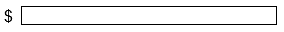 The PGMS will automatically populate the estimated amount each applicant can expect to receive at a local match of $2 for every $1 received from this program. This estimate is not a guarantee of funding in this amount. This amount must be the same amount entered into Budget Attachment II.Estimated CTEIG Award: The PGMS will automatically populate the estimated amount of each applicant’s total budget amount by adding the match amount with the estimated CTEIG award.Step 8 – Joint Powers Agency (JPA)Enter if you offer an existing high-quality, regionally-based CTE program such as a JPA. (Check Yes or No)Step 9 – CollaborationSelect if you are engaged in a regional collaboration:No collaborationPostsecondary educational institutions or other LEAs to align career pathway instruction with postsecondary program requirements. Select all that apply:1. Post-secondary educational institutions2. Community College SWP 3. K–12 Community College SWP 4. Dual Enrollment5. Concurrent Enrollment6. Other LEAs to align career pathway instruction with postsecondary programsApplicants will need to provide the name of your SWP or K–12 SWP consortium and submit any evidence stating the relationship to a community college.Step 10 – Infrastructure/Equipment InvestmentEnter the total investment in CTE infrastructure, equipment, and facilities (Object Code 6000) for this grant round.The total entered above will be populated as a percentage of your total budget amount.All CTE infrastructure, equipment over $5,000, and facility updates or repairs must be connected to Goal Codes 3800 and 6000.Step 11 – Existing Structures, Requirements, and ResourcesBased on the CDS code(s) entered, the applicants using the existing structures, requirements, and resources listed below will auto populate.Perkins VAgricultural Career Technical Incentive GrantCalifornia Partnership AcademiesPlease contact the CDE if the structures, requirements, and resources information appear incorrect or have changed.Step 12 – Contributions from Industry, Labor, and Philanthropic SourcesEnter the contributions from industry, labor, and philanthropic sources. You will enter the source of the contribution name and the contribution amount then select the Add Source and Contribution button. You can add multiple sources of contributions.Source Name:  	Contribution Amount: Step 13 – Previous Grants ReceivedEach LEA will be required to affirm if they have received a previous grant under the CTEIG or K–12 SWP programs. The CTEIG grant portion will be auto populated based on their CDS code from the records on file at the CDE. For the K–12 SWP grant program, the LEA will self-certify by checking the boxes for the FY 2018–19, 2019–20, and 2020–21 K–12 SWP grant periods.Step 14 – Assurance StatementPlease check the assurance statement below prior to selecting the save and submit button at the bottom of the page.By checking this box, the applicant is assuring the information entered in the RFA – Part I is correct.The applicant has read the information provided regarding the CTEIG and understands, during the 2021–22 grant term, the LEA will be required to locally match the grant award $2 for every $1 dollar received for this grant period. The applicant also certifies that the forms and assurances under Part VII Program and Administrative Requirements, are signed and on file at the LEA.Submission of Part I of the RFA electronically by the deadline of Friday, February 25, 2022, at 5:00 p.m., is required; Part II of the RFA will not be scored if Part I is not submitted, thereby the applicant will be ineligible for funding.III. Application Process Part IIBelow are all the steps needed to complete the CTEIG Application Part II:Complete a High-Quality CTE Program Evaluation & Plan FY 2021–22 (Attachment I)Complete a Budget Narrative for FY 2021–22 (Attachment II)Complete a Three-Year Budget Plan (Attachment III)Include Local Control and Accountability Plan (LCAP) pages that have CTE inclusion from FY 2019–20Step 1Attachment I: High-Quality Career Technical Education Program Evaluation & PlanUsing the High-Quality CTE Program Evaluation & Plan (Attachment I) provided on the RFA web page athttps://www.cde.ca.gov/fg/fo/r17/documents/cteig21-22attach1.pdf: Review the minimum eligibility standards and rate your overall CTE program, inclusive of all industry sectors and pathways offered. This should be a holistic review of the CTE programs offered by the LEA. Provide your total score.Please check only one box for each minimum eligibility standard (criteria).For each box that you check, please list the evidence on file at your LEA in the corresponding text box, as you may be asked to provide that evidence during reviews of the application. Use 1,100 characters or less.Please make specific and detailed comments in the text box to assist the application reader in understanding your scoring. Use 1,100 characters or less.In the subsequent narrative field titled “Areas of Strength,” following the High Quality CTE Program Evaluation & Plan rubric table for each minimum eligibility standard, please describe the LEA’s areas of strength for each minimum eligibility standard in 1,500 characters or less. “Areas of Strength” should include industry sector and pathway highlights and accomplishments and/or effective systems and/or processes put in place.In the subsequent narrative field titled “Improvement Opportunities and Plans…” describe the LEA’s plans for improvement and use of funds in 1,500 characters or less. “Improvement Opportunities and Plans…” should include industry sector and pathway plans for improvement and/or systems and/or processes that need to be put in place.The plan should explicitly state proposed services and/or needs requested in the Budget Narrative Worksheet (Attachment II).Unique Conditions: Describe any existing CTE program specific unique condition(s) of the LEA(s) which may affect this application. Unique conditions may include, but are not limited to, such items as rural or isolated schools or educational agencies, unique partnership arrangements, unique costs and expense issues, a new CTE program, etc.Total your score and enter your score in the “Total Score (To Be Completed by the LEA)” section on the first page of the CTEIG High-Quality CTE Program Evaluation & Plan. This section of the application is worth up to 45 points.The minimum score to be funded for the High-Quality CTE Program Evaluation & Plan is 24 points. Each of the 15 questions will be scored using the scoring system below. There are a total of 45 points available.If the applicant is a consortium, please include a High-Quality CTE Program Evaluation & Plan (Attachment I) for all member LEAs.Consortia must average these scores and complete the High-Quality CTE Program Evaluation & Plan (Attachment I) integrating the needs of member LEAs in the narrative sections. All information in the Budget Narrative Worksheet should align directly with plans for improvement.Step 2Attachment II: Career Technical Education Incentive Grant Fiscal Year 2021–22 Budget Narrative Worksheet: Using the Budget Narrative Worksheet (Attachment II) provided on the CDE CTEIG RFA web page at https://www.cde.ca.gov/fg/fo/r17/documents/cteig21-22attach2.xlsx:Ensure that the total amounts entered the Budget Attachment II are the same amounts entered into the PGMS.Create a proposed budget with matching funds and sources aligned to the High-Quality CTE Program Evaluation & Plan (Attachment I) for the 2021–22 grant application. If you are a consortium, create one proposed budget with matching funds and sources that is inclusive of all members.Clearly identify the source of matching funds in the proposed budget. This information will be verified by the CDE.Provide a detailed explanation of each proposed expenditure including specifics about budget items, industry sector, and pathways. Costs should be as accurate as possible. All proposed expenditures (including conferences, services, curriculum, and salaries) should be explicitly for CTE programs.Provide adequate detail and justification when significant funds are budgeted for an outside party or consultant (rather than LEA personnel) to provide CTE related services. Incomplete or insufficient budget narratives will impact scoring.Detailed Expenditure DescriptionsLEAs may not supplant existing funding or efforts, including all costs otherwise necessary to operate a school or program.Minimum Eligibility Standard Number:Align each object code to the minimum eligibility standards as outlined in the High-Quality Program Evaluation & Plan (Attachment I). The Budget Narrative should indicate clear alignment to the LEA’s Improvement Opportunities and Plans.Match Source:Indicate source of matching funds for each proposed object code. See explanation of allowable matching funds. No past CTEIG or SWP funds can be used.Match Amount is for FY 2021–22.CTEIG amount is for grant term inclusive of FY 2021–22.All numbers must be whole numbers, no decimals or commas. Note: Failure to follow acceptable accounting principles will result in the applicant being invoiced a portion of, or the entire amount of, the grant funds awarded.This section of the application is worth up to 2 points and the minimum score to be funded for this section is 1 point. The Budget Narrative (Attachment II) will be scored in the following manner:Step 3Attachment III: 2021–22 Career Technical Education Incentive Grant Three-year Budget:Create a CTEIG Three-Year Budget Plan for Continued Financial and Administrative Support (Attachment III) provided on the CDE CTEIG RFA web page athttps://www.cde.ca.gov/fg/fo/r17/documents/cteig21-22attach3.pdf.The applicant will need to enter the dollar amount of funding that was spent on CTE programs, excluding CTEIG funds, in FY 2019–20 and create a three-year plan that must reflect the entire CTE proposed budget, excluding CTEIG funds for the next three years (FYs 2021–22, 2022–23, and 2023–24). It is not a proposed budget for the match amount required for CTEIG funds, but an overall commitment of the LEA to funding CTE programs, independent of CTEIG. The three-year plan should demonstrate a financial commitment of no less than the amount expended on those programs in the previous FY per EC Section 53071(b). The budget must indicate the source of non-CTEIG funds. All numbers must be whole numbers, no decimals or commas.The superintendent or designee must sign this attachment certifying the financial commitment to their CTE program(s).This section of the application is worth up to 3 points and will be scored in the following manner:The minimum score of 1 point in this section is required to be funded.Step 4Include only the pages of your FY 2019–20 LCAP that show the inclusion of CTE. Consortia must submit LCAP pages reflecting CTE only for all members.Highlight only the areas on a page that pertain to CTE.CTE must be explicitly mentioned in the FY 2019–20 LCAP for districts to qualify. Note: “College and Career Readiness” inclusive of Advance Placement, International Baccalaureate Program, a-g, Gifted and Talented Education, and other district programs, may be considered the equivalent to CTE.Additional FY 2019–20 LCAP pages that are submitted, or pages that are not highlighted, will result in a deduction of points.This section of the application is worth up to 2 points and will be scored in the following manner:The minimum score of 1 point in this section is required to be funded. Step 5Sign-Off Form for State Assurances and CertificationsA duly authorized representative (Superintendent or Designee), or the lead LEA in the case of a consortium, should review all assurances, certifications, and terms and conditions to be familiar with the expectations of the grant.The authorized representative must read the certification statement and check the box stating they have read and understand all of the terms and conditions of the grant application.Applicants are not required to submit state assurances and certifications to the CDE. The signed (check box) grant application in Part I of the application is a commitment to comply with the assurances, certifications, terms, and conditions associated with the grant.Applicants must print and keep assurances and certifications on file at the local level for compliance reviews, complaint investigations, or audits.Copies of the general assurances and certifications are available on the CDE General Assurances web page at https://www.cde.ca.gov/fg/fo/fm/generalassurances2020.asp.IV. Application Preparation and SubmissionCTEIG applications must be submitted via the exFiles Upload Procedure for the 2021–22 CTEIG RFA, following the order below:A copy of Part 1 of the CTEIG application from the PGMS.Attachment I: High-Quality CTE Program Evaluation & Plan (if a consortium, the lead LEA overall/collaborative evaluation should be placed on top of the other LEA evaluations). All consortium members must submit Attachment I. The lead applicant of the consortium must submit an additional Attachment I showing an average score generated from the members.Attachment II: The completed FY 2021–22 Budget Narrative (with original/electronic signature).Attachment III: The FY 2021–22 CTEIG Three-Year Budget (with original/electronic signature).Highlighted and relevant pages of FY 2019–20 LCAP(s), showing CTE inclusion.MOUs for CTEIG Consortia must be submitted prior to receiving a GAN.Evidence of participation in an SWP Consortia (when applicable).ExFiles Upload Procedures for 2021–22 CTEIG RFAAfter completing each of the attachments contained in the 2021–22 CTEIG Round B RFA, applicants must complete two separate operations to submit their application. First, you must create a single .zip file that includes all of the completed attachments and their FY 2019–20 LCAP. Once the .zip file has been created, applicants must then upload the .zip file into the CDE exFiles File Transfer System.Creating a .zip FileFor your convenience we have provide applicants with instructions on how to create a .zip file for both Windows and MacOS users. Please see below:Zip Files for WindowsZip Files for MacOSWhen you create your .zip file, please name your .zip file exactly as described below. Specifically, applicants must label the .zip file submitted into the exFiles File Transfer System as follows:LEA Name CDS CodeMake sure to spell out all acronyms and include all 14 digits of the CDS CodeExample: Shadow Unified School District 12123456000000Uploading your .zip file into the exFiles File Transfer SystemFollow the instructions below to complete the upload process into exFiles:After creating your .zip file and labelling the .zip file as instructed above, enter the URL (provided below) for the exFiles File Transfer System into your web browser:https://www3.cde.ca.gov/exfiles/index.aspx?pid=161Once you arrive at the exFiles File Transfer System webpage, you will be prompted to enter the Project Code provided below:Project Code: [Project Code Removed – No Longer Valid]After you enter the Project Code, you will be prompted to enter the Upload Password provided below:Upload Password: [Password Removed – No Longer Valid]Next, you will be asked to select a file to upload. Select the “choose file” button.Navigate to the .zip file you want to upload.Note: Only one .zip file can be uploaded at a time.After selecting the .zip file, you will return to the file upload screen. In the description text box, enter the exact name of the .zip file selected for upload.Note: The name of the .zip file you selected and the description must be the same.Once you have selected the .zip file and entered the .zip file name into the description text box, select the “upload file” button.Note: Do not encrypt the file. Do not select a file encryption type or enter anything into the File Encryption Password text box. Just select “upload file”.After you select “upload file”, the name of the.zip file and the description of the .zip file (these should be the same), will be displayed in the File Listings table.Within the File Listings table, a date and time stamp will be displayed next to the .zip file name and description of your application.Note: The information displayed in the File Listings table will serve as your confirmation receipt. It is highly recommended that you print this page for your records.The CCTD will not verify if the .zip file submitted contains all of the necessary documents required in the RFA until after the submission deadline on Friday, February 25, 2022, at 5:00 p.m. It is the responsibility of each applicant to ensure their application is completed in full.If you suspect that you did not include all required attachments and LCAP(s), you must contact the CCTD Leadership office by email at CTEIncentive@cde.ca.gov and request your previous submission be deleted. Once you receive confirmation from the CDE that the previous submission has been deleted, you must then upload the new .zip file in its entirety, prior to the deadline on Friday, February 25, 2022, at 5:00 p.m.If an applicant submits multiple .zip files with only partial information, regardless of whether they comprise all the requirements in the RFA, they will be considered two separate incomplete applications, and both application(s) will automatically be disqualified from consideration.Each applicant must submit one .zip file in its entirety with all the required attachments and LCAP(s) by the previously state deadline to be eligible for 2021–22 CTEIG funding.V. Costs of Preparing the ApplicationThe costs of preparing and delivering an application are the sole responsibility of the applicant. The State of California and the CDE will not reimburse such costs.VI. Application Due DateBoth Parts I and II of the CTEIG application are due by the deadline of Friday, February 25, 2022, at 5:00 p.m. Submitting only one part of the application by the deadline will result in an ineligible application and the application will not be scored.Applications that are received after 5:00 p.m. on Friday, February 25, 2022 will not be accepted.Appendix A: Career Technical Education Incentive Grant 2021–22 Grant Assurances and ConditionsCalifornia Education Code (EC) Section 53071 stipulates the minimum requirements that must be included in a Career Technical Education Incentive Grant (CTEIG) funded program. The authorized applicant’s signature signifies they have read the following assurances and conditions and will provide these program elements.In order to be eligible to receive state funding to encourage and maintain the delivery of career technical education (CTE) programs pursuant to EC Section 53070, a grant recipient shall provide all of the following:1.	Matching funds in the form of direct support provided by the grant recipient based on the following schedule:For the funding term 2021–22, $2 for every $1 received from this program. Matching funds may be based on local match (FY 21–22).2.	An assurance that state funds provided by the CTEIG program shall be used only for the development and maintenance of CTE programs, in line with the Improvement Opportunities and Plans and aligned with the Budget Narrative submitted.3.	An assurance to report all local educational agency (LEA) CTE expended funds for the grant recipient under accounting goal codes 3800 (CTE) or 6000 (Regional Occupational Centers and Programs). Matching funds will be verified each year.Conditions of CTEIG funding are as follows:The LEA must meet all state statutes and regulations applicable to the CTEIG in its administration of the program including the submittal of all student data reports, annual progress report, budgets, and fiscal end-of-year reports.All CTEIG funds must be expended within the dates designated and for not more than the maximum amount indicated on the Grant Award Notification (GAN).Encumbrances may be made at any time after the beginning date of the grant stated on the GAN. All funds must be expended or legally obligated by December 31, 2023.For any CTEIG funds left unclaimed after December 31, 2023, the LEA will be invoiced and funds will revert to the state.Any unmatched funds will be deducted from the next grant award allocation.No extensions of this grant term will be allowed. Appendix B: Career Technical Education Incentive Grant Technical AssistanceFor more information regarding the Career Technical Education Incentive Grant (CTEIG) program and related resources, please visit the Career Technical Education Online web page at https://www.cteonline.org/resources/cteig. Please note, many staff are working remotely due to COVID-19. Email is the most direct way to contact staff for assistance.California Department of Education CTEIG ConsultantsKindergarten through Grade Twelve Strong Workforce Program Technical Assistance Providers and Pathway CoordinatorsThrough the Kindergarten through Grade Twelve (K–12) Strong Workforce Program, administered by the Chancellors Office, there are Kindergarten through Grade Fourteen (K–14) Technical Assistance Providers (TAPs) and K–12 Regional Project Coordinators that can assist local educational agencies in completing the CTEIG application.A list of K–14 TAPs can be found on the California Community Colleges web page at https://www.cccco.edu/About-Us/Chancellors-Office/Divisions/Workforce-and-Economic-Development/K12-Strong-Workforce/K12-Pathway-Coordinators1st ReportFinal ReportJanuary 31, 2023January 31, 2024Object CodeDescription of the Object Code1000Certificated Salaries – Certificated CTE teacher salaries2000Classified Salaries – Classified salaries associated with CTE programs only 3000Employee Benefits – Only those benefits associated with CTE teachers and classified salaries associated with CTE programs only4000Books and Supplies – Only those expenses related to CTE courses5000Services and Other Operating ExpendituresTravel and ConferenceContracting Services– Only those charges related to CTE teachers and CTE programs6000Capital Outlay – Only those expenses related to CTE courses7000Indirect CostScoreCriteria3 pointsExemplary Practice2 pointsQuality Practice1 pointEmerging Practice0 pointsNot Yet in PracticeObject CodeDescription of the Budget Category1000Certificated Salaries. Certificated Salaries are salaries that require a credential or permit issued by the Commission on Teacher Credentialing. 2000Classified Salaries. Classified Salaries are salaries for services that do not require a credential or permit issued by the Commission on Teacher Credentialing that are associated with CTE programs.3000Employee Benefits. Only those benefits associated with CTE teacher & classified salaries.4000Books and Supplies. Only those expenses related to CTE courses. Record expenditures for books, supplies, and other noncapitalized property/equipment. Expenditures for the following, but not limited to:Supplemental books and suppliesTextbooks for new CTE programsInstructional materialsSupplies for student support servicesCTE Industry Sector publications and software necessary to operate a CTE projectAll equipment purchased with any portion of these grant funds that include, but not limited to, computers and laptops for CTE onlyNoncapitalized property/equipment is movable personal property that has both an estimated useful life over one year, and an acquisition cost that meets the LEA’s threshold for capitalization. Anything less than $5,000 should be posted in Object Code 4000.5000Services and Other Operating Expenditures, Travel and Conference, Contracting Services. Only those related to CTE teachers and CTE programs.Services and Other Operating Expenditures: Record expenditures for services, rents, leases, maintenance contracts, dues, travel, insurance, utilities, legal counsel, and other operating expenditures.Travel and Conference: Include expenditures incurred by and/or for employees and other representatives of the LEA for travel and conferences necessary to meet the objectives of the program. Receipts are required and must be kept on file by your agency for audit purposes. Bus transportation for students can be listed here.Contracting Services: Services provided to the school by outside contractors appear under this category. Appropriate activities include conducting workshops, training, and technical assistance activities.LEAs should provide adequate detail and justification if significant funds are budgeted for an outside party to provide CTE related services.6000Capital Outlay. Only those expenses related to CTE courses that exceed $5,000. Record expenditures for sites, buildings, and equipment, including leases with an option to purchase that meet the LEA’s threshold for capitalization.7000Indirect Cost if applicable (not to exceed CDE-approved rate). Indirect costs are not assessed on expenditures for capital outlay.Indirect cost calculations cannot include any expenditures for capital outlay.If you have any questions related to indirect costs please visit the CDE Indirect Costs Rates web page at https://www.cde.ca.gov/fg/ac/ic/.ScoreCriteria2 pointsThe budget narrative worksheet is detailed, expenditure proposals are explicitly aligned to CTE Pathways, and to the High-Quality CTE Program Evaluation & Plan (Attachment I) without question.1 pointThe budget narrative worksheet is somewhat detailed, expenditure proposals are somewhat aligned to CTE Pathways and to the High-Quality CTE Program Evaluation & Plan (Attachment I), but there are one or more questions.0 points(not eligible for funding)The budget is lacking detail, does not provide adequate information, proposes non-allowable or multiple non-CTE expenditures, is not aligned to the High-Quality CTE Program Evaluation & Plan (Attachment I), does not include a signature, and/or the total amount in the Budget Narrative Attachment II does not match the amounts entered into the PGMSScoreCriteria3 points Budget is realistic, funding sources are clearly identified, and funding continues to increase. 2 points Budget is realistic, funding sources are identified, and funding increases or is maintained at current level, but there are some questions. 1 point Budget is somewhat realistic funding sources are identified leaving some questions, funding is maintained at the current level, and there are many questions.0 points Funding decreases from FY 2019–20 funding level, funding sources are not identified and/or are unrealistic, and there is no signature included.ScoreCriteria2 pointsThe FY 2019–20 LCAP shows clear and explicit inclusion of CTE, is highlighted, and can easily be matched back to the proposed budget.1 pointThe FY 2019–20 LCAP shows some evidence of CTE inclusion and there are questions in relation to the budget.0 pointsThe FY 2019–20 LCAP shows no evidence of CTE inclusion.(1 point)The FY 2019–20 LCAP includes extra pages that do not show evidence of CTE.RegionCounties ServedConsultantEmail Address1Butte, Del Norte, Humboldt, Lassen, Modoc, Nevada, Shasta, Siskiyou, Tehama, TrinityShallie Johnsonshjohnson@cde.ca.gov2Amador, Calaveras, Colusa, El Dorado, Glenn, Placer, Sacramento, Sutter, Tuolumne, Yolo, YubaShallie Johnsonshjohnson@cde.ca.gov3Alameda, Contra Costa, Lake, Mendocino, Napa, San Francisco, San Mateo, Santa Clara, Santa Cruz, Solano, SonomaTara Neilsontneilson@cde.ca.gov4Fresno, Inyo, Kern, Kings, Madera, Merced, San Benito, San Joaquin, Stanislaus, TulareCindy Beckcbeck@cde.ca.gov5Monterey, San Luis Obispo, Santa Barbara, VenturaTara Neilsontneilson@cde.ca.gov6Los Angeles, OrangeDavid Kinstdkinst@cde.ca.gov7Imperial, Riverside, San Bernardino, San DiegoDavid Kinstdkinst@cde.ca.gov